Муниципальное бюджетное дошкольное образовательное учреждение
«Детский сад № 10 компенсирующего вида» г.Сосногорска
«Игры с  игрушкой POP-IT»ВоспитательБыкова Ирина Александровнаг. Сосногорск, 2022Описание игрушкиPop It (Поп-ит) – хит 2021 года, это популярная среди детей игрушка-антистресс с большим количеством круглых кнопочек одинакового размера.В переводе с английского «Pop It» – «лопни это».Играть можно бесконечно, как только вы продавили все кнопочки, можно перевернуть игрушку и продолжить игру.В магазине Поп-иты бывают разных форм и цветов. Есть Поп-иты одноцветные, есть радужные. Последняя новинка – неоновые Поп-иты, которые светятся в темноте, или меняющие свой цвет от солнца. Форма Поп-итов, также различна: квадратные, прямоугольные, круглые, в форме единорога, сердечка, бабочки, яблочка, динозавра, котенка и прочие. Некоторые Поп-иты сделаны даже в виде чехла для телефона, так использовать их можно в любом месте и удобно брать с собой, игрушка не занимает много места.Оборудование и материалыДля создания картотеки, картинок, схем, я воспользовались компьютером, принтером и ламинатором. Так же мне понадобились разноцветные бусины, пуговицы, липучки, мозаика, камешки марблс и игральные кубики.Поиск и создание игрИгры с цифрами; Игры с буквами; Игры на скорость; Игры на внимание; Игры с пуговицами, бусинами, разноцветными липучками; Игры-бродилки и т.д Игры с ребятами младшей группы:     «Ищем клад»Они с интересом искали клад в виде конфетки, спрятанной мной в одном из кружочков Поп-ита.      «Найди домик»  Выкладывали предметы (пуговицы, бусины, мозаику, разноцветные липучки) в кружочки по соответствующим цветам.        «Чья тень?»Искали тень животных.Выучили потешку:Мы сегодня поиграем,Шарик пальчиком надавим.Будем мы сейчас играть,Шарик будем догонять.Ну-ка шарик, не ленись, в ямку быстро превратись.Игры с ребятами средней группы       «Нарисуй цифры», «Повтори узор» Ребятам нужно было по образцу выложить на Поп-ит цифру, букву, фигуру.        «Нажимай по образцу»Необходимо было лопнуть количество пузырей, указанное на карточке. Считая вслух при  нажатие: 1,2,3,4…        «Морской бой»Под одну из выемок я положила шарик. Дети по очереди нажимали на пузырьки-пупырки и пытались определить, под которой прячется шарик. Выигрывал тот, кто первым его обнаружит.        «Катапульта»Скатав шарики из бумаги, подходящие для Поп-Ит. Поместили шарик в углубление. Лопали кружок снизу, чтоб шарик улетел как можно дальше.Игры с ребятами подготовительной группы «На эмоцию нажми и ее изобрази»Игроки нажимали на понравившуюся им эмоцию и показывали ее.«Выложи буквы»По образцу выкладывали букву.«Выложи узор»Ребятам предлагается выкладывать шарики небольшого размера в углубления таким образом, чтобы получился определенный рисунок или узор.(Копирование узора по образцу)«Бросай кубик»Бросаем игральный кубик, сколько точек выпало на грани кубика, столько пупырок нужно нажать. Проигрывает тот, у кого количество точек больше, чем ячеек.«Кто быстрее»Дети старались нажать на кружочки быстрее соперника. Кто справился первым, тот и выиграл.«Математические неравенства»С помощью схем и картинок на липучках ребята сначала составляли математические примеры, а затем лопали указанное количество кружочков в соответствии с цветом.«Эстафета с поп-ит»Я провела ее в музыкальном зале.ПопИт предназначен для движения пальцами. Но почему бы не использовать его, чтобы позволить детям немного побегать? Команды девочек и мальчиков по очереди подбегали к игрушке и нажимали на Поп-Ит. Приложение 1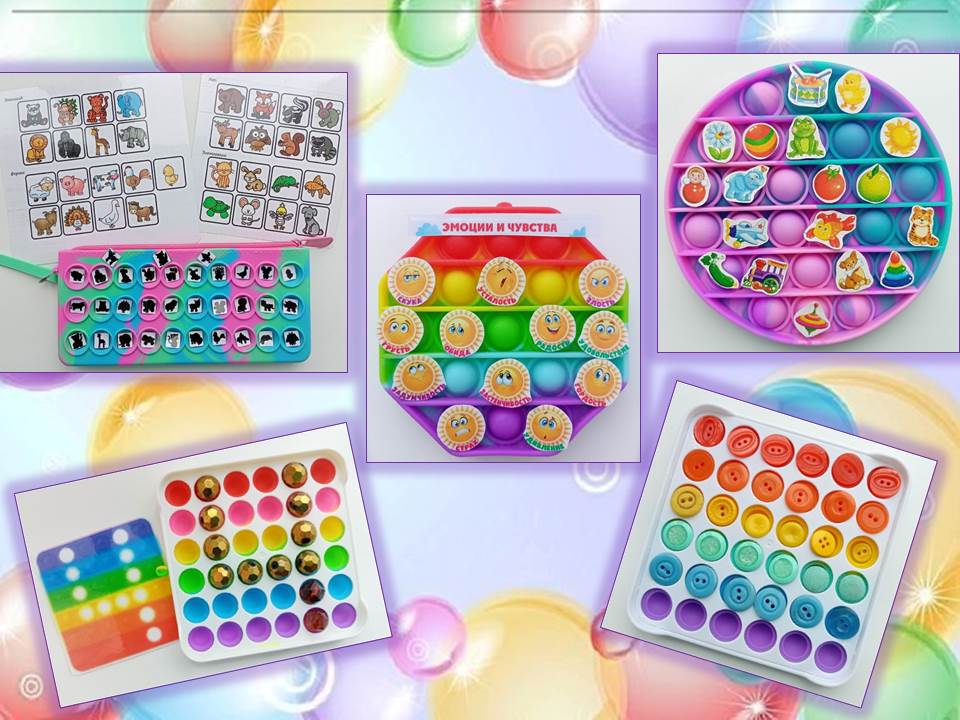 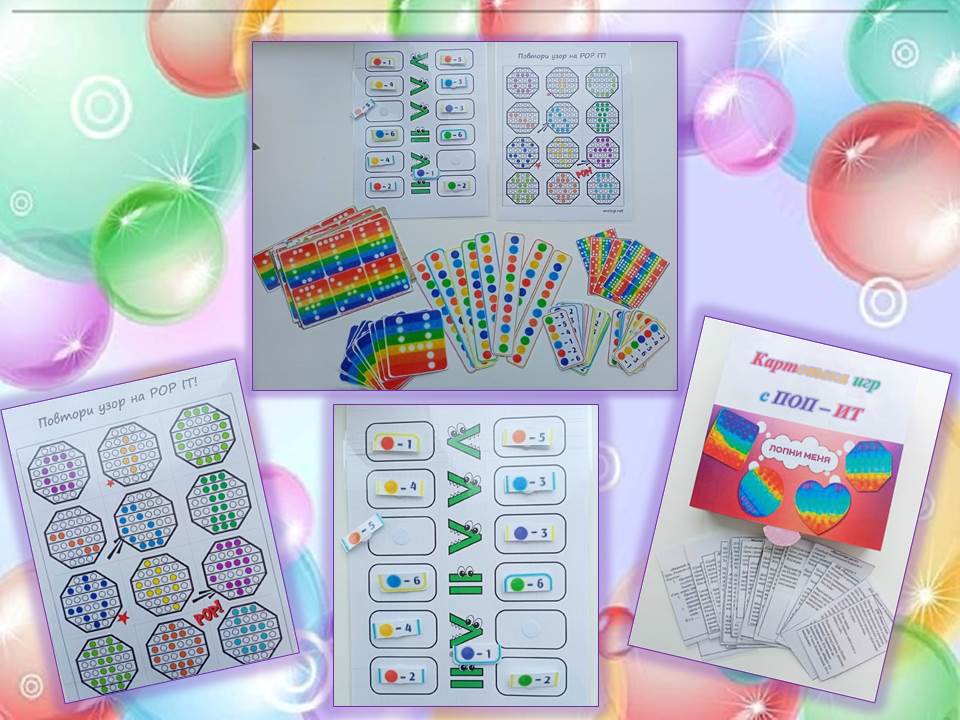 Приложение 2Картотека игр с ПОП - ИТД/И «Ищем клад»(Младший дошкольный возраст)Цель: формирование и развитие сенсорных способностей у детей дошкольного возраста средствами дидактической игры.Ход игры:Игра парная.Задача: первым найти клад и забрать себе.Нужно подложить под ПопИт маленький клад (шарик, ракушку, камешек). Нажимать на пупырышки. Кто первым наткнется на клад, забирает его себе. У кого больше кладов, тот и выигрывает.Д/И «Большие и маленькие мячики»(младший дошкольный возраст)Цель: продолжать различать цвет и величину (большой, маленький), развивать чувство ритма, ритмично проговаривать слова.Ход игры:По образцу или по указанию воспитателя дети выкладывают шарики разного размера в пузырьки игрушки. Они могут располагаться по очереди:-большой, маленький;-могут через один: большой, большой, маленький; либо наоборот, по усмотрению воспитателя.Д/И «Нарисуй букву», «Нарисуй букву», «Нарисуй фигуру»(Старший дошкольный и подготовительный к школе возраст)Цель: закреплять представления об основных цветах, фигурах. Давать первоначальные представления о графическом видении цифр и букв. Развивать мелкую моторику, зрительную память, внимание, усидчивость, активизировать речь.Ход игры:Ребенку нужно по образцу выложить на ПопИте цифру, букву, фигуру.Д/И «Кто быстрее»Цель: Развивать моторику рук, ловкость и внимание детей.Ход игры:Дети стараются нажать на пупырки быстрее оппонента. Кто справился первым, тот и выиграл.Можно засекать время с помощью секундамера.Можно позволить детям самим придумывать и усложнять правила: можно ли использовать более одного пальца, можно лопать пзыри двумя руками одновременно?Д/И «Бросай кубик»(Средний и старший дошкольный возраст)Цель: Закрепление знания соответствия количественного и зрительного образа цифры.Ход игры:Бросаем игральный кубик, сколько точек выпало на грани кубика, столько пупырок нужно нажать. Проигрывает тот, у кого количество точек больше, чем ячеек.Второй вариант- показываете ребенку числа (карточки), а он нажимает на такое же количество пупырок.Д/И «Найди домик»(Младший дошкольный возраст)Цель: закреплять представления об основных цветах.Ход игры:Можно использовать пинцет.Выкладывать предметы в ячейки по соответствующим цветам.Д/И «Чередование предметов»(Младший и средний дошкольный возраст)Цель: совершенствовать умение детей сравнивать предметы.Ход игры:Взрослый выкладывает начало ряда с чередованием предметов (ракушка, камушек) ребенок продолжает. Либо с чередованием цветов предметов.Д/И «Продолжи ряд»(Средний  дошкольный возраст)Цель: развивать зрительную память и внимание детей, воображение, развивать мелкую моторику, активизировать речь.Ход игры:Один игрок выкладывает начало ряда, а второй продолжает в заданной последовательности.Д/И «Чего не стало»Цель: развитие зрительного внимания и памяти.Задачи:-развивать зрительную память и внимание детей, воображение, -развивать мелкую моторику, активизировать речь.Ход игры: Под ПопИтом размещается  несколько мелких предметов. Ребенок поднимает ПопИт и запоминает, что за предметы. Закрывает глаза. В это время ведущий прячет один из предметов. Необходимо отгадать, какой предмет убрали.«Нажимай по очереди»(Средний и старший дошкольный возраст)Цель: развитие слухового восприятия, сенсорных способностей.Ход игры:Ребенок выполняет действия по инструкции ведущего.-нажми одним, двумя, тремя пальцами;-нажми большим и средним, большим и безымянным, большим и мизинцем и т.д.«Выложи узор»(Средний дошкольный возраст)Цель: развитие зрительного воображения, ориентировки в малом пространстве.Ход игры:Ребенку предлагается выкладывать шарики небольшого размера в углубления таким образом, чтобы получился определенный рисунок или узор.«Копирование узора по образцу»«Заполни круглыми предметами»Ход игры:Маленькие шарики, помпоны, пуговицы идеально помещаются в ПопИт. Необходимо выкладывать узоры по образцу, заполнять по цветам, и тд.«Две руки»( средний дошкольный возраст и старше)Цель: развитие межполушарных связей.Ход игры:Детям предлагают одновременно нажимать «пузырьки-пупырки» в определенной последовательности.«Изучение звуков»(Подготовительный к школе возраст)Цель: сформировать и закрепить знания о гласных и согласных звуков русского языка, их графическом ( цветовом) обозначении.Ход игры:Изучая звуки вместе с ребенком с помощью ПопИт, предложите выдавливать красный пузырек, если ребенок слышит гласный звук. А если ребенок слышит согласный твердый звук, то синий. И зеленый пузырек, если ребенок слышит согласный мягкий.«Хлопочки»(Подготовительный к школе возраст)Цель : развитие слоговой структуры слова и определение количества слогов в слове.Ход игры:Детям предлагают карточки с цифрами от 1 до 4. Ребенок нажимает на пузырек на каждом слоге, а затем подбирает карточку с цифрой, соответствующей количеству слогов.«Разбери слово»(Подготовительный к школе возраст)Цель: развитие звукового анализа слова.Ход игры: Выполняя звуковой анализ слова, ребенок по очереди выдавливает или лопает пузырьки, в соответствии с цветом, обозначающим звук.«Сложение»(Старший дошкольный и подготовительный к школе возраст)Цель: развитие навыка количественного счета.Ход игры: Ребенок складывает числа и нажимает на верное количество пузырьков. Аналогичную игру можно применить на выполнение операции вычитания.«Бродилка»(Старший дошкольный  и подготовительный к школе возраст)Цель: развитие ориентирования в малом пространстве, закрепление понятий «лево-право», «верх- низ»Ход игры:Игра проводится по принципу графического диктанта. Переверните ПопИт и положите в углубление на разных концах два небольших предмет. Взрослый объясняет как перемещать первый предмет, чтобы довести его до второго, используя команды: «Вперед, вправо, назад, влево».А ребенок, выполняя команды, перекладывает предмет, перемещая его. Как усложнение – игру можно проводить без взрослого. Обе роли выполняют дети.«Морской бой»( 3 +)Цель: развитие тактильных ощущений и мелкой моторики.Ход игры:Под одной из выемок лежит шарик. Дети по очереди нажимают на пузырьки-пупырки и пытаются определить, под которой прячется шарик. Выигрывает тот, кто первым его обнаружит.«Разноцветные улицы»(Подготовительный к школе возраст)Цель: закрепление сенсорных эталонов, соответствие зрительного образа числа и количества.Ход игры:Переверните ПопИт. Предложите положить шарик в углубление и попросите ребенка определить его координаты. Или наоборот, назовите координаты и предложите ребенку отыскать по ним углубление и положить в него шарик.«Продолжи ритм»(Средний дошкольный возраст и старше)Цель: развитие чувства ритма и мелкой моторки.Ход игры:Предложите ребенку продолжить предложенный ритмический рисунок.Математическая игра(Старший дошкольный  возраст)«Нажимай по образцу»Ход игры :Ребенок берет образец и называет номер на нем. Необходимо лопнуть количество пузырей, указанное на карточке. Считайте вслух при  нажатие: 1,2,3,4…Например:зеленый -3,Желтый -2,Красный -4, синий-2,Усложнение: переверните ПопИт и считая в обратном порядке , снова лопните пузыри : 5,4,3,2,1Математическая игра «Состав числа 10»Цель:Закрепление состава числа 10(Подготовительный к школе возраст»Ход игры:Карточки с числами от1 до 9.Необходимо нажать количество пузырьков, чтобы получилось 10 вместе с числом , изображенным на карточке«Мемори»(Средний дошкольный возраст)Цель: развитие зрительной памяти и внимания.Ход игры:Ведущий прощелкивает любой узор на ПопИт. Ребенок смотрит и запоминает. Ведущий меняет узор. А ребенок должен по памяти его восстановить.Путь шарика.(Средний дошкольный возраст)Цель: развитие мелкой моторики, ловкости.Ход игры:Необходимо перебросить шарик на свободное соседнее пространство. Для этого надо нажать на пузырик под шариком. Можно превратить эту игру в соревнование: кто первым пересечет своим шариком все пространства игрушки.«Слушай и хлопай»(Средний дошкольный возраст и старше)Цель: развитие слухового восприятия и внимания.Ход игры:Ведущий несколько раз хлопает в ладоши. Ребенок слушает и считает в голове и громко говорит, сколько раз вы хлопали в ладоши. Попросите ребенка нажать такое же количество пузырьков, считая вслух.«Считалочка»Ведущий называет число, ребенок лопает правильное количество пузырьков, считая вслух.«Эстафета»Цель: привлечение интереса детей к подвижным играм с помощью современных атрибутов.Ход игры:ПопИт предназначен для движения пальцами. Но почему бы не использовать его, чтобы позволить детям немного побегать? Команды по очереди подбегают к игрушке и нажимают на ПопИт.«Логическое соревнование»(Старший дошкольный возраст и страше)Цель: развитие логического мышления, умения просчитывать ходыХод игры:Игрок 1 выбирает ряд и лопает столько пузырей, сколько хочет (только в этом ряду). ПопИт в идеале квадратный: нужно использовать вертикальные и горизонтальные ряды. Игрок 2 выбирает другой ряд, в ктором все еще есть некоторые пузыри, и лопает в нем столько пузырей, сколько он хочет.Это продолжается до тех пор , пока игрок не вынужден лопнуть самый последний пузырь. Этот игрок проигрывает в этом раунде. Переверните ПопИт и играйте снова.«Катапульта»(Средний дошкольный возраст и страше)Цель: развитие ловкости, физическогоХод игры:Скатайте шарики из бумаги или фольги диаметром, подходящим для ПопИт. Поместите шарик в углубление. Лопните пузырь снизу, пусть шарик улетит.Усложнение: измерить расстояние на которое улетел шарик, че шарик улетел дальше. Можно выяснить какой шарик улетает дальше: из фольги, салфетки или пластилина? Победил красный или синий?«Нажимай, если слышишь»Цель: Развитие слухового восприятия.Ход игры: Продавливают кружок голубого цвета. Если слышат Зимние слова(Снег, мороз, трава, сугроб, дождь)Продави кружок зеленого цвета, если услышишь название цветка.Продави кружок желтого цвета, если услышишь летние словаИ т.д……Потешки:Мы сегодня поиграем,Шарик пальчиком надавим.Будем мы сейчас играть,Шарик будем догонять.Ну-ка шарик, не ленись, в ямку быстро превратись.